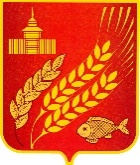 КУРГАНСКАЯ ОБЛАСТЬМОКРОУСОВСКИЙ МУНИЦИПАЛЬНЫЙ ОКРУГ КУРГАНСКОЙ ОБЛАСТИДУМА МОКРОУСОВСКОГО МУНИЦИПАЛЬНОГО ОКРУГА КУРГАНСКОЙ ОБЛАСТИРЕШЕНИЕот 21 декабря 2023 года    №103          с. МокроусовоО внесении изменений в решение ДумыМокроусовского муниципального округаКурганской области от 21 июля 2022 года №68 «Об утверждении структуры АдминистрацииМокроусовского муниципального округа»В соответствии с Федеральным законом от 6 октября 2003 года №131-ФЗ «Об общих принципах организации местного самоуправления в Российской Федерации», Уставом Мокроусовского муниципального округа Курганской областиДума Мокроусовского муниципального округа Курганской области РЕШИЛА:1. В решение Думы Мокроусовского муниципального округа Курганской области от 21 июля 2022 года №68 «Об утверждении структуры Администрации Мокроусовского муниципального округа» внести следующие изменения:в пункте 2 слова «с момента его подписания» заменить словами «после его опубликования»;пункт 8 раздела III приложения 1 исключить;3) в приложении 2 слова «Отдел молодёжи и спорта» исключить.2. Опубликовать настоящее решение в «Информационном вестнике Мокроусовского муниципального округа Курганской области».3. Настоящее решение вступает в силу с 1 апреля 2024 года. Председатель Думы Мокроусовского муниципального округа Курганской области                                   В.И. Кизеров  Глава Мокроусовского муниципальногоокруга Курганской области                                                                 В.В. ДемешкинИсп. Васильева С.НТел. 9-77-41Разослано по списку (см. оборот)